Č. j. 05693/UL/20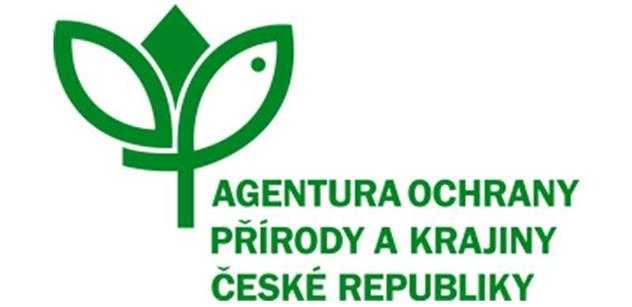  Číslo dohody: PPK-126a/53/20Dotační titul: DDOHODA O REALIZACI MANAGEMENTOVÝCH OPATŘENÍ dle ust. § 68 odst. 2 a § 69 odst. 3 zák. č. 114/1992 Sb., o ochraně přírody a krajiny (dále jen „Dohoda“), kterou uzavírají níže uvedeného dne, měsíce a roku tito účastníci 1. Česká republika – Agentura ochrany přírody a krajiny ČR, Regionální pracoviště: Regionální pracoviště SCHKO České středohoříSídlo: Kaplanova 1931/1, 148 00, Praha 11 - ChodovKontaktní adresa: Michalská 260, 41201 LitoměřiceIČ: 62933591 zastoupena: Ing. Vladislav Kopecký 
vedoucí oddělení péče o přírodu a krajinu - RP SCHKO České středohoří V rozsahu této dohody osoba zmocněná k jednání s nájemcem, k věcným úkonům a k provedení kontroly realizovaných managementových opatření: Mgr. Jiří Křivánek
jakožto věcně a místně příslušný orgán ochrany přírody příslušný podle ustanovení § 75 odst. 1 písm. e) ve spojení s § 78 odst. 1 zákona č. 114/1992 Sb., o ochraně přírody a krajiny, v platném znění.(dále jen „AOPK ČR“)a2. Nájemce FINE DREAM s.r.o.
Přístavní 321/14, 17000 Praha
IČ 27245039, DIČ CZ27245039, je plátcem DPH
Bankovní spojení 1783342/0800
Zastoupené panem „xxxx“ na základě plné moci ze dne 11. 12. 2015jakožto nájemce pozemků p. p. č. 474/12 v k. ú. Podhůří u Vysoké Pece, p. p. č. 182/50 v k. ú. Jezeří, p. p. č.815/23 v k. ú. Kundratice u Chomutova  (dále jen ”nájemce”)Čl. I.Účel a předmět Dohody 1. Účelem této Dohody je úprava provádění péče o pozemky v NPR Jezerka z důvodu ochrany přírody v případě péče o pozemky prováděné nad rámec povinností uložených zákonem.  2. Předmětem této Dohody je realizace konkrétních managementových opatření z důvodu ochrany přírody s hlavním cílem dosažení optimálního stavu předmětů ochrany a poskytnutí finančního příspěvku na péči podle § 69 zák. č. 114/1992 Sb., o ochraně přírody a krajiny. 3. Touto Dohodou se nájemce zavazuje realizovat managementová opatření z důvodu ochrany přírody v rozsahu, termínu a způsobem specifikovaným v čl. II. této Dohody, dle pokynů AOPK ČR. AOPK ČR se zavazuje za řádně a včas realizovaná managementová opatření poskytnout nájemci finanční příspěvek na péči specifikovaný v čl. III. této Dohody.4. Na činnosti dle této smlouvy se vztahuje také správní akt - Opatření obecné povahy č. 2 Agentury ochrany přírody a krajiny, č. j. SR/0150/US/2018-2 ze dne 14. 3. 2019, účinné ode dne 29. 3. 2019 (dále jen “Výjimka”), která je veřejně dostupná na webových stránkách AOPK ČR: https://portal.nature.cz/publik_syst/files/oop_mngmonvyj.pdf a kterou je pro nájemce dáno veřejnoprávní povolení k realizaci činností, které jsou předmětem této Dohody na úseku zákona č. 114/1992 Sb., o ochraně přírody a krajiny, v platném znění. Nájemce prohlašuje, že byl s obsahem Výjimky v plném znění seznámen a jeho obsahu porozuměl. Nájemce se zavazuje dodržovat veškeré podmínky stanovené Výjimkou. V případě spolehlivého prokázání porušení podmínek Výjimky se nájemce zavazuje nést veškerou odpovědnost a důsledky takového jednání výlučně na své náklady (zejména zjednání nápravy, event. podle pokynů příslušného orgánu ochrany přírody); v případě, že by byla jakákoliv sankce nebo jiné náhradní plnění pravomocně uděleno v důsledku porušení této povinnosti jednáním vlastníka/nájemce/hospodařícího subjektu (současně nebo výlučně) AOPK ČR, zavazuje se nájemce tuto sankci nebo náklady na výkon nepeněžitého náhradního plnění uhradit AOPK ČR nejpozději do 3 měsíců od doručení písemné výzvy a vyčíslení škody ze strany AOPK ČR. V případě nedodržení podmínek Výjimky si strany ujednaly, že poskytnutý finanční příspěvek dle čl. III bodu 1 této Dohody bude přiměřeně zkrácen podle § 19 odst. 4 vyhlášky č. 395/1992 Sb.Čl. II.Realizace managementových opatření/prací1. Účastníci dohody se dohodli, že nájemce provede dle pokynů AOPK ČR tato managementová opatření z důvodu ochrany přírody:Bude proveden ožin sazenic vysazených v letech 2014 - 2018 na území NPR Jezerka z Programu péče o krajinu na ploše 0,12 ha a dále ožin 355 ks sazenic spojený s výsekem nežádoucích dřevin. Sazenice se nacházejí ve vysoké a velmi vitální buřeni (např. ostružiník, třtina) a na velmi prudkém svahu. Ožin bude proveden v ploškách minimálně 50 x 50 cm. Vylepšení bude provedeno formou odstranění suchých sazenic a jejich dosadbou obalovanými sazenicemi buku lesního (výška 26-35 cm) v počtu 25 ks, dubu letního (výška 26-35 cm) v počtu 25 ks a jedle bělokoré (výška 50-100 cm) v počtu 30 ks. Dále bude provedena oprava 23 běžných metrů drátěné oplocenky a oprava 355 ks individuálních ochran. Práce budou provedeny na p. p. č. 474/12 v k. ú. Podhůří u Vysoké Pece, p. p. č. 182/50 v k. ú. Jezeří, p. p. č.815/23 v k. ú. Kundratice u Chomutova v porostních skupinách 440A17/1, 440B17, 440C1, 441A0, 441B4/1, 441B17, 441B5, 440C17, 440B17/1a, 441A17/3/1 a 441B17c. Jedná se o svažitý a kamenitý terén. Budou provedeny výsadby na p. p. č. 182/50 v k. ú. Jezeří a p. p. č. 474/12 v k. ú. Podhůří u Vysoké Pece ve svažitém a kamenitém terénu: 1) v porostní skupině 441A 30 ks obalovaných sazenic jedle bělokoré (výška 50-100 cm), 10 ks obalovaných sazenic javoru klenu (výška 50-100 cm), 10 ks obalovaných sazenic jilmu horského (výška 50-100 cm), 2) v porostní skupině 440C 30 ks obalovaných sazenic jedle bělokoré (výška 50-100 cm), 10 ks obalovaných sazenic javoru klenu (výška 50-100 cm), 10 ks obalovaných sazenic jilmu horského (výška 50-100 cm). Všechny sazenice budou opatřeny individuální ochranou - pletivem typu Pantanet (výška 2 m, průměr cca 40 cm, ukotvení pomocí 2 dubových kůlů o min. průřezu 5 x 5 cm a délce 230 cm). Z důvodu vysoké svažitosti a kamenitosti je příspěvek na instalaci individuálních ochran navýšen o 40 % oproti sazbě uvedené v „Nákladech obvyklých opatření MŽP. Opatření bude provedeno na pozemcích p. č. 474/12 v k. ú. Podhůří u Vysoké Pece, p. p. č. 182/50 v k. ú. Jezeří, p. p. č. 815/23 v k. ú. Kundratice u Chomutova a to v termínu od účinnosti Dohody do 31. 10. 2020 a dále podle příloh dle čl. V., odst. 2 této Dohody.Opatření bude provedeno v souladu se standardem 02 005 Opatření ke zlepšení druhové skladby lesních porostů. Další podmínky realizace: Bez dalších podmínek  (dále jen „managementová opatření“)Čl. III.Poskytnutí finančního příspěvku na péči1. Účastníci Dohody se dohodli, že nájemce zrealizuje managementová opatření specifikovaná v čl. II této Dohody za finanční příspěvek na péči ve výši 73 150,- Kč (slovy sedmdesáttřitisíceajednostopadesátkorunčeských). 2. AOPK ČR provede před vyplacením finančního příspěvku kontrolu realizovaných managementových opatření ve smyslu ust. § 19 odst. 4 vyhl. č. 395/1992 Sb., kterou se provádějí některá ustanovení zákona České národní rady č. 114/1992 Sb., o ochraně přírody a krajiny, přičemž předmětem kontroly bude především splnění podmínek dle čl. II. této Dohody (dále jen „kontrola“). O této kontrole bude sepsán mezi účastníky Dohody písemný protokol podepsaný oprávněnými zástupci účastníků Dohody.3. AOPK ČR se zavazuje po provedení kontroly za řádně, včas a v souladu s ostatními podmínkami této Dohody provedená managementová opatření uhradit nájemci finanční příspěvek na péči v celkové výši 73 150,- Kč (slovy sedmdesáttřitisíceajednostopadesátkorunčeských), podle pravidel dohodnutých v tomto článku Dohody a v souladu s ust. § 69 zák. č. 114/1992 Sb., o ochraně přírody a krajiny, v platném znění za užití ust. § 19 odst. 4 vyhl. č. 395/1992 Sb., kterou se provádějí některá ustanovení zákona č. 114/1992 Sb., o ochraně přírody a krajiny. Nebudou-li managementová opatření realizována v souladu s čl. II této Dohody, finanční příspěvek na péči se nájemci nevyplatí, budou-li managementová opatření realizována dle čl. II této Dohody pouze částečně, příspěvek se přiměřeně zkrátí, a to v souladu s ust. § 19 odst. 4 vyhl. č. 395/1992 Sb.4. Pokud ve lhůtě do 6 měsíců ode dne provedení kontroly managementových opatření vyjde najevo, že nájemce neprovedl tato opatření řádně (např. vymezenou metodou, postupem), je nájemce povinen učinit opatření k nápravě takového stavu, v souladu s pokyny AOPK ČR, je-li tento postup dle konzultace s AOPK ČR možný a účelný. Pokud ne, je nájemce povinen vrátit poskytnutý příspěvek či jeho přiměřenou část v souladu s ust. § 19 odst. 4 vyhl. č. 395/1992 Sb.  5. Vyúčtování nájemce vystaví a doručí AOPK ČR nejpozději do 10 pracovních dnů po provedení kontroly realizovaných managementových opatření. Vyúčtování musí mít tyto náležitosti: jméno a adresa/název a sídlo nájemce, IČ/datum narození, bankovní spojení a číslo účtu, předmět a číslo Dohody, výše finančního příspěvku.  6. Účastníci Dohody se dohodli, že vyúčtování vystavené nájemcem je splatné do 30 kalendářních dnů po jeho obdržení AOPK ČR. AOPK ČR může vyúčtování vrátit do data jeho splatnosti, pokud obsahuje nesprávné nebo neúplné náležitosti či údaje a lhůta splatnosti 30 kalendářních dnů začíná běžet od nového doručení vyúčtování. Čl. IV.Trvání a ukončení Dohody  1. Tato Dohoda se uzavírá na dobu do 31. 10. 2020 2. Účastníci Dohody jsou oprávněni tuto Dohodu vypovědět jednostranně učiněnou výpovědí bez udání důvodu doručenou na adresu druhého účastníka Dohody specifikovanou v záhlaví Dohody. Výpovědní lhůta je jednoměsíční a počíná běžet prvním dnem následujícího měsíce po měsíci, v němž byla výpověď druhému účastníku doručena. 
Čl. V.Ostatní a závěrečná ujednání 1. V rozsahu touto Dohodou neupraveném se tato řídí zák. č. 500/2004 Sb., správním řádem, v platném znění.2. Nájemce bere na vědomí, že tato veřejnoprávní smlouva (dohoda) může podléhat povinnosti jejího uveřejnění podle zákona č. 340/2015 Sb., o zvláštních podmínkách účinnosti některých smluv, uveřejňování těchto smluv a o registru smluv (zákon o registru smluv), zákona č. 134/2016 Sb., o zadávání veřejných zakázek, ve znění pozdějších předpisů a/nebo jejího zpřístupnění podle zákona č. 106/1999 Sb., o svobodném přístupu k informacím, ve znění pozdějších předpisů a tímto s uveřejněním či zpřístupněním podle výše uvedených právních předpisů souhlasí.3. Nedílnou součástí Dohody jsou přílohy:příloha č.1 kalkulace nákladůpříloha č.2 mapa se zákresem lokalizace prováděných opatřenípříloha č.3 kopie plné moci4. Nájemce bezvýhradně souhlasí se zveřejněním své identifikace a dalších parametrů Dohody. 5. Tato Dohoda se vyhotovuje ve 3 stejnopisech, z nichž AOPK ČR obdrží 2 vyhotovení a nájemce obdrží 1 vyhotovení.6. Tato Dohoda může být měněna a doplňována pouze písemnými a očíslovanými dodatky podepsanými oprávněnými zástupci účastníků Dohody.7. Tato Dohoda nabývá platnosti dnem podpisu oprávněným zástupcem posledního účastníka Dohody. Tato Dohoda nabývá účinnosti dnem podpisu oprávněným zástupcem posledního účastníka Dohody. Podléhá-li však tato Dohoda povinnosti uveřejnění prostřednictvím registru smluv podle zákona o registru smluv, nenabude účinnosti dříve, než dnem jejího uveřejnění. Účastníci Dohody se budou vzájemně o nabytí účinnosti Dohody neprodleně informovat.       V Litoměřicích       V Litoměřicíchdne 10. 9. 2020dne 10. 9. 2020dne 10. 9. 2020Ve Vysoké PeciVe Vysoké Pecidne 10. 9. 2020dne 10. 9. 2020dne 10. 9. 2020Za AOPK ČR:Za AOPK ČR:Za AOPK ČR:Za AOPK ČR:Za AOPK ČR:Nájemce:Nájemce:Nájemce:Nájemce:Nájemce:Nájemce:Nájemce:Ing. Vladislav Kopecký 
   vedoucí oddělení péče o přírodu a krajinu - RP SCHKO České středohoříIng. Vladislav Kopecký 
   vedoucí oddělení péče o přírodu a krajinu - RP SCHKO České středohoříIng. Vladislav Kopecký 
   vedoucí oddělení péče o přírodu a krajinu - RP SCHKO České středohoříIng. Vladislav Kopecký 
   vedoucí oddělení péče o přírodu a krajinu - RP SCHKO České středohoříIng. Vladislav Kopecký 
   vedoucí oddělení péče o přírodu a krajinu - RP SCHKO České středohoří„xxxx“„xxxx“„xxxx“„xxxx“„xxxx“„xxxx“„xxxx“